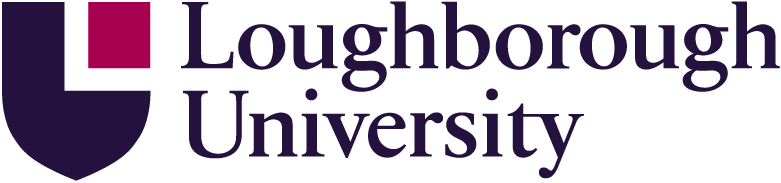 SenateSubject: 	Annual Plan for Health, Safety and Environment Office – review of progress in 2011/12 and new targets for 2012/2013Origin: 	Health and Safety ManagerPurpose of the reportTo review the progress made on the annual plan for 2011/12 and to set out a programme of work for the year October 2012 – October 2013. BackgroundAn annual plan of work is needed to ensure that the University continues to fulfil its statutory duty for the health, safety and well-being of its staff, students and others affected by its activities. The plan shall ensure that the work of the Health and Safety Office supports the strategic planning of the University and makes best use of the resources available. Points to note:Section A of this report reproduces the annual plan for 2011/12 as the shaded columns in the table. An additional column on the right hand side shows the progress made against each target. Section B of this report sets out the annual plan 2012/13The progress report does not show the work that has been carried out in 2011/12 over and above those items identified in the annual plan for this period. This includes, but is not restricted to:Handling routine service requests from departments Accident investigationWork with Freshers to promote fire safetyAttendance at departmental safety committees Liaison with University Insurer Event planning Statutory returnsLiaison with external regulators – Fire Service, Home Office, Environment Agency, HSEMeetings with duty holders and working groups. Complete update of Local Rules for working with radiation. TrainingA)	Annual Plan 2011/2012Fire safetyOccupational Health Radiation SafetyHealth and SafetyB) Annual Plan 2012/2013 Fire safetyOccupational Health Radiation SafetyHealth and SafetyAIMTARGETACHIEVEMENTReview information kept for statistical reportsConsolidate report formats where possible to avoid duplication of effort and ensure all relevant information is recordedCOMPLETEDFire statistics are reported both internally and externally. External reports are made to USHA and Higher Education Statistics AgencyMake e-training more widely available Review information from trial of fire e training and make this available across campusRegular in house training to be filmed and made available on the LEARN serveJoint project with Morris Vermaport lifts to film the rescue procedure ALL COMPLETEDE training is an ideal medium for certain fire training –many people can be trained quickly and easily. Overhaul of fire guidance and polices Ensure fire policies and guidance are up to date:Review where fire marshals are situated to identify any gaps. Recruit and train and new fire marshalsReview recording sheets and floor plans for quarterly testing of the refuge alerterReview data base for location of fire extinguishers, fitted fire alarms and emergency lighting and plot onto floor plansReview records for weekly testing of MCP in academic buildings and halls of residence –update record sheetsDevelop fire folders for all remaining buildings in accordance with BS 9999 – this is on-going workAide memoires needed for fire service crew to effect rescues from the different lifts on campusALL COMPLETEDProgression of the Duty Holder role Bi annual audit of evac lift and chair rescue proficiency on all Security shifts Develop an action tracker for Fire Risk Assessment duty holders in FM  to that recommendations/actions can be incorporated into plans for refurbishments and new buildingsDevelop CAD plans for all academic buildingsALL COMPLETEDNot completed - To be discussed with FM AIMTARGETACHIEVEMENTClinical casework To meet the needs of HR, staff and managers.ON-GOING. Caseload has increased as a consequence of changes made the HR procedures – performance reviews and sickness absence management. Data is neededBiological SafetyMember of the Biological Safety CommitteeImplement changes to the Blood Born Virus policy regarding vaccination and management of accidental exposures to BBV. Carry out trainingReview Research Passport procedure COMPLETEDA research passport provides the holder with Occupational Health clearance to work in any NHS facility. All immunisations are now being carried out through University of Leicester Hospitals Trust – this is working well Mental HealthUniversity policy. COMPLETED – approved by Council Pre-employment questionnairesWork with iTRENT project managers to streamline the PEQ procedureON-GOING – note comments in HR matrix sectionHR matrixDevelop a matrix for managers to shows any Occupational Health requirements associated with certain jobs. The effectiveness of the matrix shall  be trialled in FM A matrix has been developed and has been trialled in parts of FM with some success. The matrix provides managers and Occupational Health with a simple means to identify occupational ill health risks associated with certain jobs and ensure that appropriate health surveillance is arranged, thereby providing base line reports and on-going monitoring records.NB
Since this target was identified, the new iTRENT facility has also opened up a means to manage this issue.  When job descriptions are created an assessment of the role can be undertaken, using a set of questions already in iTRENT, which identifies possible OH risks associated with the role and ensures that pre- employment and subsequent surveillance appointments are made for the incoming post holder. If this option is pursued then the pre- employment questionnaire and the HR matrix will be combined within iTRENT, simplifying two manual systems into an IT solution DSEReview the DSE policy in conjunction with Facilities Management DSE assessors to be recruited and trained in 2012 NOT ACHIEVED – TO BE CARRIED FORWARDCOMPLETEDHAVS policy On-going roll out of HAVS across the university ON-GOING – TIED TO PROGRESS ON THE HR MATRIX Service ManagementTo review systems and process for OH provision and work with iTRENT to create OH work streams.ON-GOING.AIMTARGETCOMMENTSRadiation safety training throughout the UniversityTo write and design brand new Radiation training sessions for all radiation workers.Set up bespoke training course for all staff and students in RadiochemistryNew and updated training, needs to be rolled out in accordance with IRR99.More detailed training structure is needed for workers in the Radiochemistry.  Alongside the standard training they will also have practical training on monitoring and laboratory practices. - COMPLETEDAccident and Emergency PlanReview and carry out emergency contingency plans COMPLETED but ON-GOING The plan was reviewed early in the year but subsequent flooding in the summer has altered the working arrangements in the Graham Oldham building and the plan is being revised further. Catalogue and review Sealed SourcesCatalogue all sealed sources using photographsDispose of old and ‘inactive’ sourcesCOMPLETEDHSE and EA require photographs of all sealed sourcesPlan for when Chemistry move to Holywell Park from Graham Oldham BuildingWhen Chemistry move from Graham Oldham Building to Holywell park, the building will need decommissioning New permits may be needed to dispose of old isotopes and sourcesDesign of new Radiochemistry laboratory to comply with all legislation.Decommissioning work is now underway. Phase one is COMPLETE – historical review of all disposals/contamination records followed by physical sampling and monitoring of the drains PERMIT application is COMPLETE. Update Ionising Radiation PolicyUpdate policy to include all new legislation and changes in departmental structuresInclude updates in Environmental Permitting Amendments 2011 Regulations and exemption orders - COMPLETED.Complete Professional Certificate in Radiation ProtectionComplete course and start to build up portfolio for RPA accreditationCOMPLETED and passed the course: Qualifications to enable RPO to build up portfolio to become a Radiation Protection Advisor.  Portfolio can take several years to complete.AIMTARGETCOMMENTSTrainingLaser safety – using the risk assessment toolViolence at workHydrogen safetyDSO trainingBlood born virus trainingPromote existing COSHH course to increase uptakeFieldworkDeans and Ops ManagersALL COMPLETED in the current year Training needs which are in addition to the courses currently publicised through Staff Development. Additional bespoke COSHH courses were run in for SDC and 3 additional general COSHH courses were run through Staff Development. 3 short bespoke courses are being offered to AACME in November.NOT COMPLETEDON-GOING – being incorporated into e trainingAuditSDCJoint inspections with new schoolsON-GOING A revised schedule of audits was considered and approved by the committee in June. SDC is now scheduled for audit  in Jan/Feb 2013 and AACME was audited in October.University Policy review and new policyUniversity HS policy Provision and Use of Work Equipment RegulationsFieldwork policyNanotechnologyCOMPLETED COMPLETEDNot Completed - to be carried forwardON-GOING: HSE interest in this area has resulted in Universities forming a working group to respond appropriately. This may require LU to develop a policy.AIMTARGETCOMMENTSRoutine business Fire risk assessment – annual exercise to update these documentsFire marshal trainingEvac chair training and drillsRefuge alerter testsPersonal Emergency Evacuation PlansOverseeing the fire extinguisher maintenance contractWorking with FM project managers on refurbishment and new build fire specifications – Duty Officer roleCarrying out fire alarm testCarrying out fire drillsEnsure fire signage meets standards set out in BS9999The Fire Officer has a full programme of work which can be described as routine businessWork rolled forward from 2012Monitor if the fire e training is being rolled out successfully across the University Work with the training coordinator to identify where new fire marshals are needed and organise training for recruitsDevelop fire folders for all remaining buildings in accordance with BS 9999  Aide memoires needed for fire service crew to effect rescues from the different lifts on campusCAD plansThe pilot is being carried out in AACMEThis is on-going workThe information for this needs to come from the lift companies – training has been organised by FM for FM staff. Joint work with FM to develop CAD plans of all fire protection systems in buildingsNew projectsProduce an action plan to address any risks identified in the external audit report PAS7Draw up a rolling programme to review Fire Risk Assessments at suitable intervalsInvestigate if the Personal Emergency Evacuation Plan arrangements can be simplified by carrying out generic assessments of the means of escape from buildings An external auditor carried out an audit in 2012. The specification used to audit against is a proposed British Standard called PAS7. The report is due in October 2012AIMTARGETCOMMENTSTraining deliveryTrain DSE assessors Assist with any rollout of training with HR/ Staff Development related to the “Management of Workplace Pressure Policy”. Subsets of this action include:Continue to assist in the delivery of “Resilience training”Continue to deliver ‘Navigator’, Men’s personal development programme.Continue to assist with delivering the Manual Handling Risk Assessment courseOversight of any BBV training needsThe management of the Occupational Health Advisor’s post has from 1/8/12 transferred across to HR but elements of OH work overlaps with the Health and Safety section. By agreement with HR, where this work was previously carried out by the OH advisor, this will continue following the transfer of the line management of the post to HR.Policy development/ guidanceComplete BBV policy amendments and rollout of revised Needle stick guidanceDSE policy review- links to training and operational mattersGain official University stance on status of Post-Graduates with regards to OH needs; research passports, Health Surveillance, DSE support, Pregnancy risk assessmentsThe management of the Occupational Health Advisor’s post has from 1/8/12 transferred across to HR but elements of OH work overlaps with the Health and Safety section. By agreement with HR, where this work was previously carried out by the OH advisor, this will continue following the transfer of the line management of the post to HR.OperationalDSE- revisit the online self-assessment system; work with supplier on improving its fitness for purpose for university’s needsContinue to work with James Stapleton on rolling out the Health Risk Matrix to the rest of FM. This work will inform the Health Surveillance needs for FM, and also improve the identification of new starters under this topic…This links into the work that could be developed within the iTrent system and web recruitment.Rollout the Health Risk matrix across the University; dependant on support from DSO’s, Deans and Ops Managers in the schools The management of the Occupational Health Advisor’s post has from 1/8/12 transferred across to HR but elements of OH work overlaps with the Health and Safety section. By agreement with HR, where this work was previously carried out by the OH advisor, this will continue following the transfer of the line management of the post to HR.AIMTARGETCOMMENTSDecommissioning the Graham Oldham buildingComplete Phase 3 of this work Liaise with the EA to gain a new Environmental PermitPhase 3 of the project will see information acquired in phases 1 and 2 being discussed with the Environment Agency (EA) to agree appropriate decontamination measures and to set thresholds for the radioactive activity level in any waste leaving siteThe application for a new permit to replace the existing Authorisation and Registration documents has been completed and submitted. Until the new permit is granted by the EA there will be a need to keep in contact with the EA and provide any additional information as requested.Radiation Waste Advisor (RWA) roleTo complete the requirements to be classified as the University’s Radiation Waste Advisor The RWA role is new – a change brought in by the EA. By 1st January 2013 a RWA must be in post. Review the arrangements for the repair of radiation monitorsBring a paper to HSE committee All monitors are sent annually to the Health Protection Agency for testing and maintenance. Repairs are carried out by the HPA but it may be appropriate to purchase replacement parts to carry out some repairs in house – a role that the RPO would undertake. Review badge managementBring a paper to HSE committeeRadiation workers are issued with monthly badges. It may be appropriate to change this to 3 monthly badges in some cases.TrainingReview all training provision with the University RPAExternal training can be hosted at LU Management auditAudit the compliance matrix Following an EA inspection in Oct 2010 a compliance matrix was introduced to set out all management standards. This will be audited, reviewed and updated if necessary New isotopes Complete additional risk assessments, record keeping arrangements and training for Tc95M, Tc99 Se75 and transuranic alpha emitting isotopesNew work planned in the Radiochemistry department is likely to introduce new isotopesWork with medical X ray devices and radiographers in HEBs2Work on the PMB for installation of new equipmentCarry out monthly leakage and dose assessments for this additional equipment Medical devices are covered by the Ionising Radiation (Medical Exposure) Regulations Input to the PMB is needed to ensure that equipment brought onto site is legally compliant on installation and commissioning.On-going work is need to ensure equipment remains safe AIMTARGETCOMMENTSDangerous Substances Explosive Atmospheres Regulations(DSEAR)Audit, training and policy reviewA policy was introduced in 2009 but enquiries from some schools/departments suggest that staff are unsure about how to carry out DSEAR risk assessments.The availability of risk assessments will be checked and staff will be provided with training using a specialist in this area. PolicyFieldworkDriving at workTransport of hazardous substancesProcurement of hazardous materials/equipment - Introduce a database for hazardous substances on campusKeep nanotechnology under reviewCarried over from 2012Consideration of applying an FM policy across all schools/departmentsA need to have clear information about how to package and send hazardous substances for transport by road, rail, air, sea – chemical, radioactive and biological materialCarried forward from 2012TrainingE trainingAsbestos awarenessDSEARAccident investigationContinuation from 2012New training for FM staff and anyone who may accidentally disturb asbestosTraining for staff who carryout DSEAR risk assessmentsTraining to aid compliance with University policyAuditLegionallaAudit programme for SchoolsX ray equipmentPlacement student policyThe schedule of audits for academic school was approved by HSE committee in June 2012Management of plant and equipmentEmbed the management responsibilities for maintenance of plant and equipment other than that maintained by FMPolicy was approved in 2012 but more work is needed to implement the arrangementsSlips trips and fallsRisk assessment on hazards identified by accident reports A generic risk assessment will be undertaken across campus 